DIO È BUONO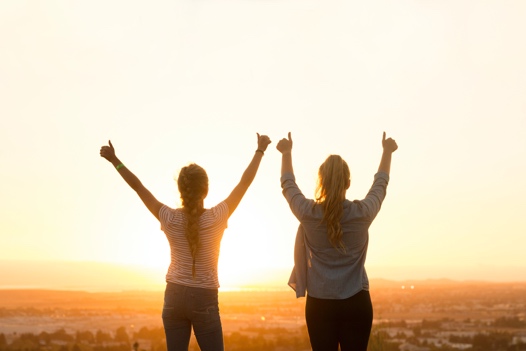 ADORAZIONE:GIACOMO 1: 17; SALMO 73:1; MARCO 10:18CONFESSIONE:ROMANI 12: 2RINGRAZIAMENTO:SALMO 100Appunti personali:INTERCESSIONE:GEREMIA 33: 11Appunti personali: 